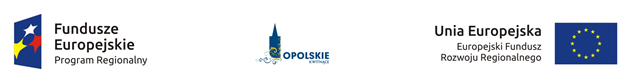 Lista projektów złożonych w ramach konkursowej procedury wyboru projektów dla poddziałania 
3.1.1 Strategie niskoemisyjne w miastach subregionalnych  RPO WO 2014-2020 zakwalifikowanych do IV etapu tj. rozstrzygnięcia konkursuŹródło: opracowanie własne.Lp.Nr wnioskuTytuł projektuNazwa wnioskodawcy1RPOP.03.01.01-16-0002/17Poprawa jakości powietrza w Subregionie Kędzierzyńsko-Strzeleckim – Etap IIGmina Kędzierzyn-Koźle